PICK ME UP PANCAKES 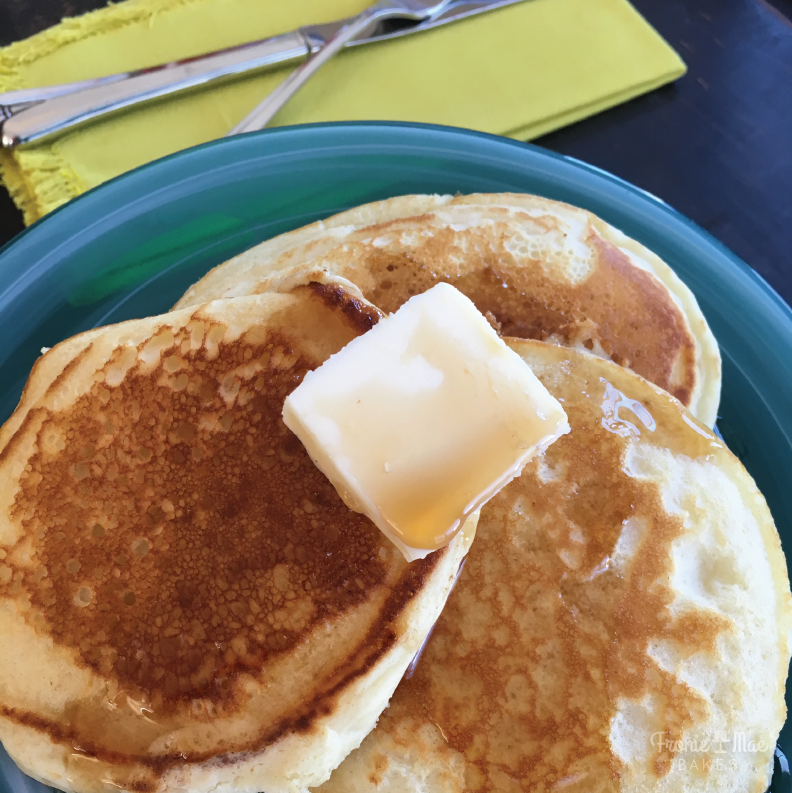 www.FronieMaeBakes.comIngredients:1 1/4 cups flour3 teaspoons baking powder1 tablespoon sugar1/2 teaspoon salt1 egg1 cup milk2 tablespoons vegetable oil1/4 teaspoon lemon extractDirections:Sift dry ingredients together. In a separate bowl mix together the egg, milk, oil and extract. Pour the wet ingredients into the dry and whisk until combined. Pour 1/4 of a cup of batter onto a buttered griddle and cook until bubbles start to pop, then flip your pancakes. Enjoy!